от  07 июня  2019 года №23аО предоставлении разрешения на отклонение от предельных параметров разрешенного строительства объектов капитального строительстваВ соответствии со статьями 5.1, 38, 40 Градостроительного кодекса Российской Федерации от 29.12.2004 г. №190 – ФЗ, статьей 9 Правил землепользования и застройки муниципального образования «Визимьярское сельское поселение», утвержденных решением Собрания депутатов Визимьярского сельского поселения от 15.02.2013 года № 147, с учетом результатов публичных слушаний, проведенных 18 марта  2019 года по вопросу о предоставлении разрешения на отклонение от предельныхпараметров разрешенного строительства администрация Визимьярского сельского поселения п ос т а н о в л я е т:1.	Предоставить разрешение на отклонение от предельных параметров разрешенного строительства объектов капитального строительства на земельном участке с кадастровым номером 12:03:2501001:2153, общей площадью 170  кв.м., расположенном по адресу: Республика Марий Эл, Килемарский район, п.Визимьяры, ул. Советская, уч..3а (зона деловая, общественного и коммерческого назначения), в части отклонения от  минимального отступа от границ земельного участка, пределами которого запрещено строительство зданий, строений, сооружений:  с восточной стороны с 3,0 до 2,5 м, с южной    стороны с 3м до 2,8 м.2.	Опубликовать настоящее постановление  на официальном сайте администрации муниципального образования «Визимьярское сельское поселение» в информационно –телекоммуникационной сети «Интернет».3.	Контроль за исполнением настоящего постановления оставляю за собой.ВИЗИМЬЯР ЯЛПОСЕЛЕНИЙЫНАДМИНИСТРАЦИЙ  АДМИНИСТРАЦИЯ ВИЗИМЬЯРСКОГО СЕЛЬСКОГО ПОСЕЛЕНИЯПУНЧАЛПОСТАНОВЛЕНИЕГлава администрации Визимьярского сельского поселения:А.П.Нагорнова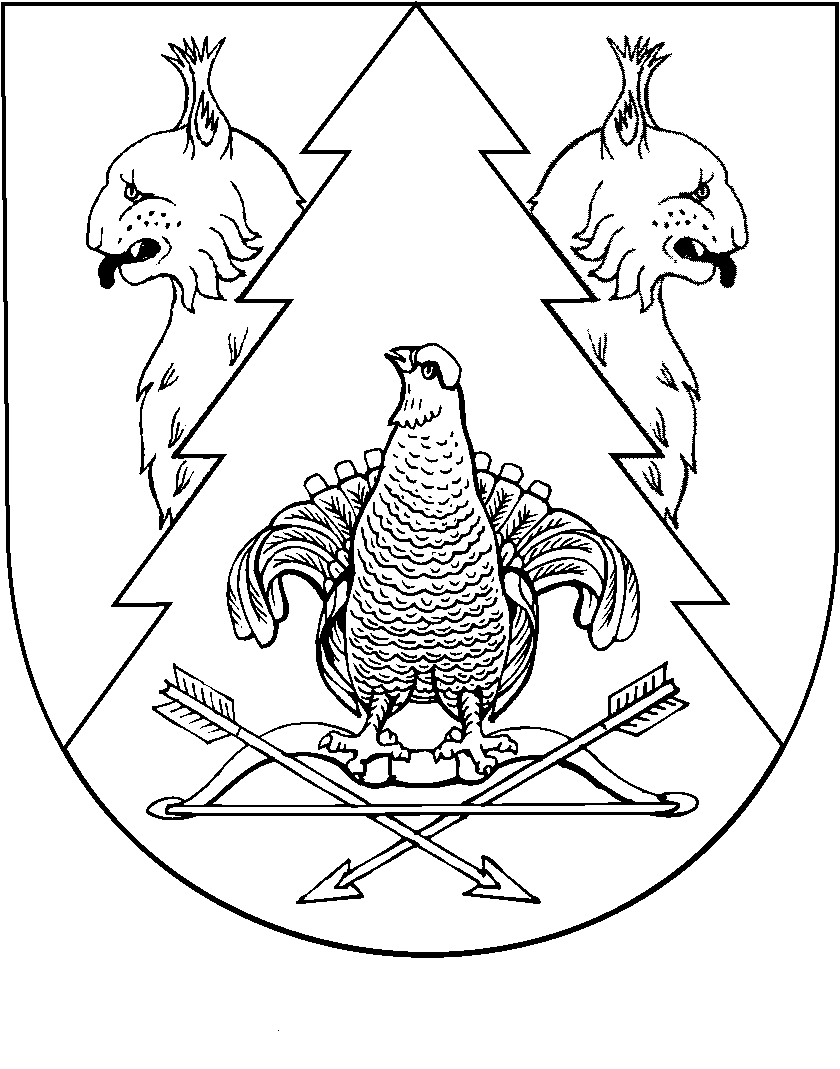 